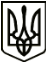 УКРАЇНА МЕНСЬКА МІСЬКА РАДАМенського району Чернігівської області Р О З П О Р Я Д Ж Е Н Н ЯВід 21 грудня 2020 року	№ 348Про надання права першого та другого підписів фінансових документівВідповідно до пункту 20 частини 4 статті 42 Закону України «Про місцеве самоврядування в Україні», наказу Міністерства фінансів України від 22  червня  2012 року № 758 «Про затвердження Порядку відкриття та закриття рахунків у національній валюті в органах Державної казначейської служби України» із змінами:Надати право першого підпису фінансових документів:міському голові Примакову Геннадію Анатолійовичу;першому заступнику міського голови Небері Олегу Леонідовичу;секретарю міської ради Стальниченко Юрію Валерійовичу.2. Надати право другого підпису фінансових документів:начальнику відділу бухгалтерського обліку та звітності, головному бухгалтеру Менської міської ради Солохненко Світлані Анатоліївні;заступнику начальника бухгалтерського обліку та звітності Менської міської ради Ємець Тетяні Олександрівні.3. Контроль за виконанням цього розпорядження залишаю за собою.Міський голова 		Г.А. Примаков